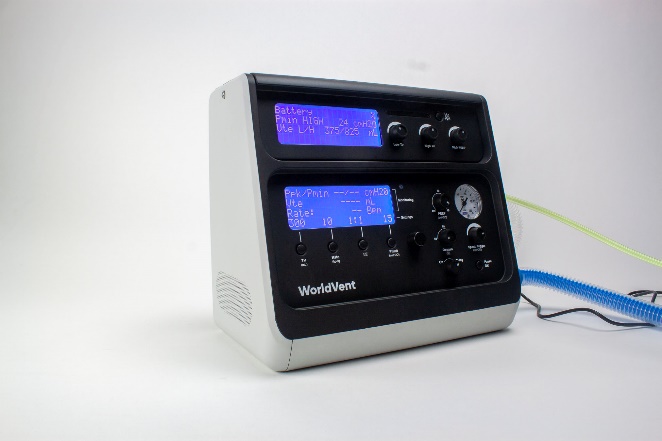 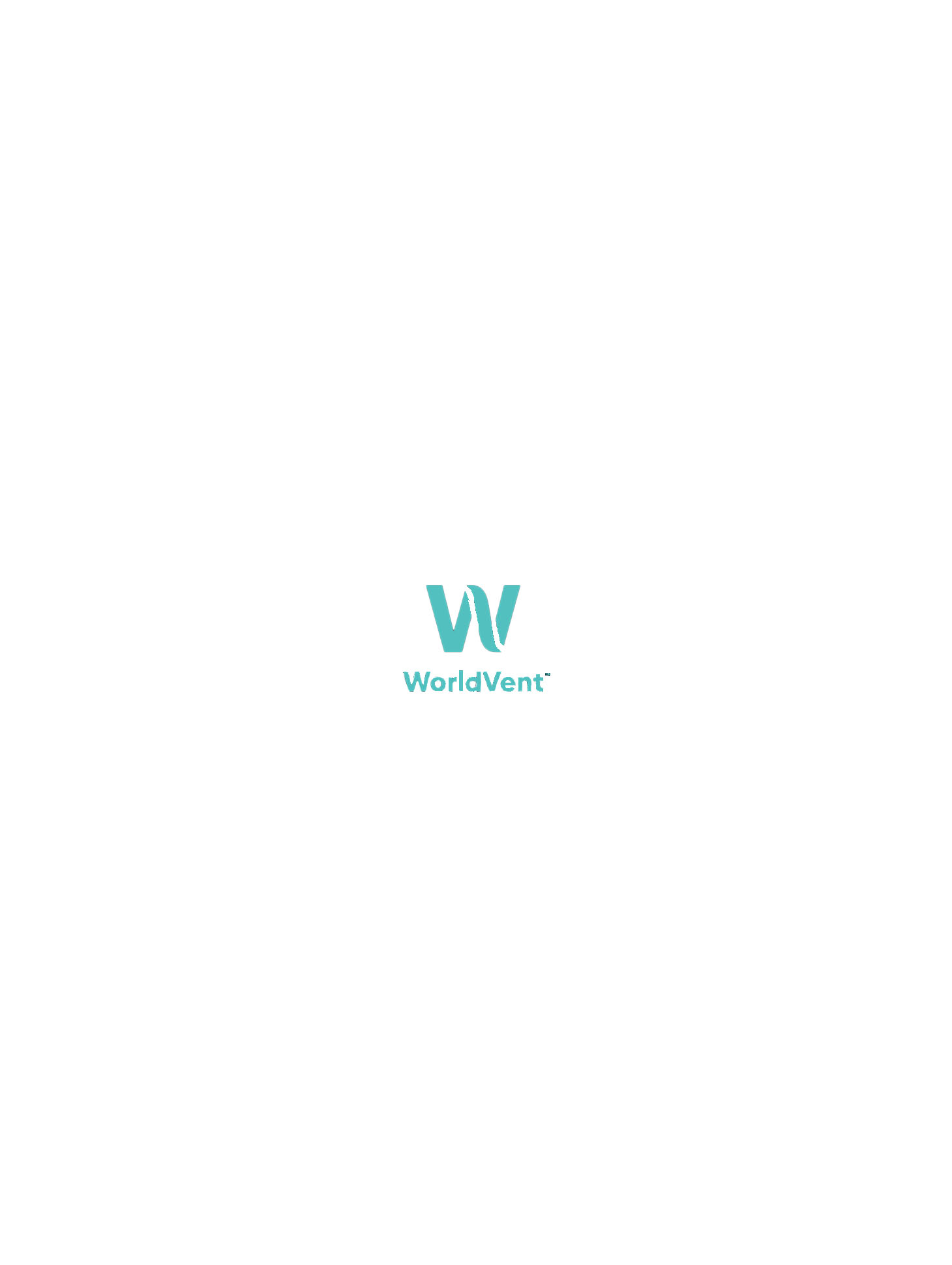 Control Settings:Tidal Volume – User Settable: 300 to 900 mlRespiratory Rate – User Settable: 10 to 34 Bpm (I:E Maximum 1:1; Minimum 1:12)Peak Inspired Pressure – User Settable: 15 to 50 cm H2OPEEP Level – User Settable: Off, 5 to 20 cm H2OSpontaneous Trigger Sensitivity – User Settable: -10 to -2 cm H2OO2 % - Discrete Settings: 60%, 80% and 100%Inspiratory Flow – Fixed flow at 40 Lpm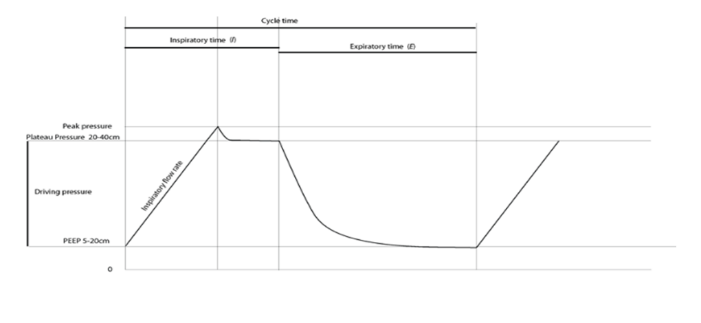 On/Standby switch for suction proceduresVentilation ModeVolume Controlled Ventilation (VCV)Assist Control – Spontaneous Effort Triggered VCV breathsInspiratory Pressure Limited at PIP setting with pausePmax safety limit at 60 cm H2OMonitoring & AlarmsLCD Digital Display of Ppeak, Pmin, Vte and Rate values updated each breathMechanical Pressure Gauge for visual pressure representationBattery and Alarm Status continually displayedAlarms include High Paw, High & Low Vte, Circuit Disconnect, Occlusion, On BatteryAlarm audio tone and color visual indicatorsUses delta pressure type airway flow sensor (GE D-Lite)Physical OperationSize: 15 cm H x 23 cm W x 27 cm D; Weight: 2.3 KgElectrical Power Input: 12 Vdc Input, 2A (external AC/DC power supply)Pneumatic Input: O2 supply at 35 to 87 psi (all O2 delivered to patient)Battery Backup: Automatic switchover and recharge with >30 minute operational capacityOperating Environment: 10 to 40 C; 15 to 95% RH Non-CondensingStorage Environment: -20 to 65 C; 15 to 95% RH Non-CondensingVibration: Meets National Safe Transit Association (NSTA); Procedure 1aStandards: Meets ISO 80601-2-12 with IEC 60601-1 Critical Care Ventilator Standards